?АРАР	                                                                     	                            ПОСТАНОВЛЕНИЕ        15 март 2023 йыл                               № 18                      15 марта 2023 года«О внесении изменений в постановление сельского поселения Староарзаматовский сельсовет муниципального района Мишкинский район Республики Башкортостан от 21.08.2017 № 107 «Об утверждении Порядка размещений сведений о доходах, расходах, об имуществе и обязательствах имущественного характера лиц, замещающих муниципальную должность и должность муниципальной службы в Администрации сельского поселения Староарзаматовский сельсовет муниципального района Мишкинский район Республики Башкортостан, а также сведений о доходах, расходах, об имуществе и обязательствах имущественного характера их супруги (супруга) и несовершеннолетних детей на официальном сайте МР Мишкинский район РБ и предоставление этих сведений общероссийским средствам массовой информаций»    Руководствуясь ч.4 ст.8.1 Федерального закона от 25.12.2008 № 273-ФЗ «О противодействии коррупции», Указа Президента Российской Федерации от 08.07.2013 № 613 «Вопросы противодействия коррупции», Указа Президента Республики Башкортостан от 29.04.2014 № УП-108, п о с т а н о в л я ю: Изменить форму таблицы сведений о доходах, расходах, об имуществе и обязательствах имущественного характера, исключить «Сведения об источниках получения средств, за счет которых совершена сделка» (Таблица прилагается.) Настоящее постановление обнародовать путем размещения на информационном стенде в здании Администрации сельского поселения Староарзаматовский сельсовет муниципального района Мишкинский район Республики Башкортостан (д. Малонакаряково, ул. Ленина, д. 8) и разместить на официальном сайте Администрации Мишкинского района Республики Башкортостан https://mishkan.ru в разделе поселения – Староарзаматовский сельсовет. Контроль за исполнением настоящего постановления оставляю за собой.Глава сельского поселения                                    	С.Н.Саликов  Сведения о доходах, расходах,об имуществе и обязательствах имущественного характералица, замещающих муниципальную должность и должности муниципальной службы в Администрации сельского поселения Староарзаматовский сельсовет муниципального района Мишкинский район Республики Башкортостан за период с 1 января 20___ г. по 31 декабря 20___г. БАШ?ОРТОСТАН РЕСПУБЛИКА¹ЫМИШК" РАЙОНЫМУНИЦИПАЛЬ РАЙОНЫНЫ*И(КЕ АРЗАМАТАУЫЛ СОВЕТЫАУЫЛ БИЛ"М"¹ЕХАКИМИ"ТЕ452346, 	Кесе Накаряк ауылы, Ленин урамы, 8 тел.: 2-41-25, 2-41-60ИНН 0237000798  ОГРН 1020201685052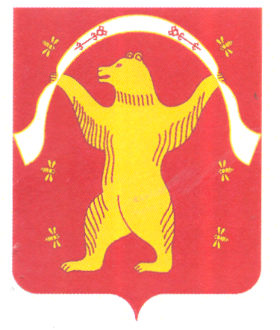 РЕСПУБЛИКА БАШКОРТОСТАНАДМИНИСТРАЦИЯСЕЛЬСКОГО ПОСЕЛЕНИЯСТАРОАРЗАМАТОВСКИЙСЕЛЬСОВЕТМУНИЦИПАЛЬНОГО РАЙОНАМИШКИНСКИЙ РАЙОНРЕСПУБЛИКИ БАШКОРТОСТАН452346, Малонакаряково, ул. Ленина, 8 тел.: 2-41-25; 2-41-60ИНН 0237000798  ОГРН 1020201685052№ п/пФамилия и инициалы лица, чьи сведения размещаютсяДолжностьОбъекты недвижимости, находящиеся в собственностиОбъекты недвижимости, находящиеся в собственностиОбъекты недвижимости, находящиеся в собственностиОбъекты недвижимости, находящиеся в собственностиОбъекты недвижимости, находящиеся в пользованииОбъекты недвижимости, находящиеся в пользованииОбъекты недвижимости, находящиеся в пользованииОбъекты недвижимости, находящиеся в пользованииТранспортные средства (вид, марка)Декла-рированный годовой доход <1>(руб.)№ п/пФамилия и инициалы лица, чьи сведения размещаютсяДолжностьвид объектавид собственностиплощадь (кв. м)страна расположениявид объектавид объектаплощадь (кв. м)страна расположенияТранспортные средства (вид, марка)Декла-рированный годовой доход <1>(руб.)